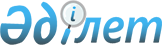 Үкіметтік емес ұйымдарды гранттық қаржыландырудың кейбір мәселелері туралыҚазақстан Республикасы Үкіметінің 2015 жылғы 31 желтоқсандағы № 1192 қаулысы

      «Қазақстан Республикасындағы мемлекеттік әлеуметтік тапсырыс, үкіметтік емес ұйымдарға арналған гранттар және сыйлықақылар туралы» 2005 жылғы 12 сәуірдегі Қазақстан Республикасы Заңының 1-бабының 7-4) тармақшасына сәйкес және үкіметтік емес ұйымдарды гранттық қаржыландыруды қамтамасыз ету мақсатында Қазақстан Республикасының Үкіметі ҚАУЛЫ ЕТЕДІ:



      1. Жарғылық капиталына мемлекет жүз пайыз қатысатын «Азаматтық бастамаларды қолдау орталығы» коммерциялық емес акционерлік қоғамы (бұдан әрі – қоғам) құрылсын және ол үкіметтік емес ұйымдарды гранттық қаржыландыру саласындағы оператор болып айқындалсын.



      2. Қоғам қызметінің негізгі мақсаты және түрлері үкіметтік емес ұйымдарға мемлекеттік және мемлекеттік емес гранттар беру және олардың іске асырылуына мониторингті жүзеге асыру болып айқындалсын.



      3. Қоғамның жарғылық капиталы осы қаулыға қосымшаға сәйкес Қазақстан Республикасы Мәдениет және спорт министрлігінің Тілдерді дамыту және қоғамдық-саяси жұмыс комитетінің республикалық мүлкі есебінен қалыптастырылсын.



      4. Қазақстан Республикасы Қаржы министрлігінің Мемлекеттік мүлік және жекешелендіру комитеті Қазақстан Республикасы Мәдениет және спорт министрлігінің Тілдерді дамыту және қоғамдық-саяси жұмыс комитетімен бірлесіп, Қазақстан Республикасының заңнамасында белгіленген тәртіппен:



      1) қоғам жарғысының бекітілуін және оның Қазақстан Республикасының әділет органдарында мемлекеттік тіркелуін;



      2) қоғам акцияларының мемлекеттік пакетіне иелік ету және пайдалану құқықтарының Қазақстан Республикасы Дін істері және азаматтық қоғам министрлігінің Азаматтық қоғам істері комитетіне берілуін;



      3) осы қаулыдан туындайтын өзге де шаралардың қабылдануын қамтамасыз етсін.

      Ескерту. 4-тармаққа өзгеріс енгізілді - ҚР Үкіметінің 18.10.2016 № 594 қаулыcымен.



      5. Қазақстан Республикасының Мәдениет және спорт министрлігінің Тілдерді дамыту және қоғамдық-саяси жұмыс комитеті Қазақстан Республикасы Қаржы министрлігінің Мемлекеттік мүлік және жекешелендіру комитетімен бірлесіп, Қазақстан Республикасының заңнамасында белгіленген тәртіппен қоғамның Директорлар кеңесінің құрамына мүшелерін сайлауды қамтамасыз етсін. 



      6. Қазақстан Республикасы Үкіметінің кейбір шешімдеріне мынадай толықтырулар енгізілсін:



      1) «Акциялардың мемлекеттік пакеттеріне мемлекеттік меншіктің түрлері және ұйымдарға қатысудың мемлекеттік үлестері туралы» Қазақстан Республикасы Үкіметінің 1999 жылғы 12 сәуірдегі № 405 қаулысына (Қазақстан Республикасының ПҮАЖ-ы, 1999 ж., № 13, 124-құжат):



      көрсетілген қаулымен бекітілген акцияларының мемлекеттік пакеттері мен қатысу үлестері республикалық меншікте қалатын акционерлік қоғамдар мен шаруашылық серіктестіктердің тізбесінде:



      «Астана қаласы» деген бөлім мынадай мазмұндағы реттік нөмірі 21-173-жолмен толықтырылсын:

      «21-173 «Азаматтық бастамаларды қолдау орталығы» КЕАҚ».»;



      2) «Республикалық меншіктегі ұйымдар акцияларының мемлекеттік пакеттері мен мемлекеттік үлестеріне иелік ету және пайдалану жөніндегі құқықтарды беру туралы» Қазақстан Республикасы Үкіметінің 1999 жылғы 27 мамырдағы № 659 қаулысына:



      иелік ету және пайдалану құқығы салалық министрліктерге, өзге де мемлекеттік органдарға берілетін республикалық меншік ұйымдарындағы акциялардың мемлекеттік пакеттерінің және қатысудың мемлекеттік үлестерінің тізбесінде:



      «Қазақстан Республикасы Мәдениет және спорт министрлігі» деген бөлім мынадай мазмұндағы кіші бөліммен және реттік нөмірі 224-38-жолмен толықтырылсын:



      «Қазақстан Республикасы Мәдениет және спорт министрлігінің Тілдерді дамыту және қоғамдық-саяси жұмыс комитетіне

      224-38. «Азаматтық бастамаларды қолдау орталығы» КЕАҚ.».



      7. Осы қаулы қол қойылған күнінен бастап қолданысқа енгізіледі.      Қазақстан Республикасының

      Премьер-Министрі                                   К. Мәсімов

Қазақстан Республикасы   

Үкіметінің         

2015 жылғы 31 желтоқсандағы

№ 1192 қаулысына      

қосымша          

Қазақстан Республикасы Мәдениет және спорт министрлігінің Тілдерді дамыту және қоғамдық-саяси жұмыс комитетінің республикалық мүлік тізбесі

(01.01.2015 - 01.01.2016 мерзімі аралығындағы негізгі құралдардың айналым ведомосы) 326 нысаны      Төрағаның орынбасары                                        В.В. Порубаймех 

_________________________________                     ______________________________         лауазымы                                       қолтаңбаның толық жазылуы      Басқарма басшысы                                             К.Н. Құрашев

_________________________________                     ______________________________

        лауазымы                                        қолтаңбаның толық жазылуы
					© 2012. Қазақстан Республикасы Әділет министрлігінің «Қазақстан Республикасының Заңнама және құқықтық ақпарат институты» ШЖҚ РМК
				Р/с № Түгендеу нөміріАтауыТүсімнің күні01.01.2015 ж. қалдық01.01.2015 ж. қалдық01.01.2015 ж. - 01.01.2016 ж. аралығындағы айналым01.01.2015 ж. - 01.01.2016 ж. аралығындағы айналым01.01.2015 ж. - 01.01.2016 ж. аралығындағы айналым01.01.2015 ж. - 01.01.2016 ж. аралығындағы айналым01.01.2016 ж. қалдық01.01.2016 ж. қалдықР/с № Түгендеу нөміріАтауыТүсімнің күні01.01.2015 ж. қалдық01.01.2015 ж. қалдықДебетДебетКредитКредит01.01.2016 ж. қалдық01.01.2016 ж. қалдықР/с № Түгендеу нөміріАтауыТүсімнің күнісанысомасанысомасанысомасанысома12345678910118237030000431Компьютер29.12.20141105 600,001105 600,009237030000435Компьютер29.12.20141105 600,001105 600,0010237030000430Компьютер29.12.20141105 600,001105 600,0011237030000426Компьютер29.12.20141105 600,001105 600,0012237030000424Компьютер29.12.20141105 600,001105 600,0013237030000437Компьютер29.12.20141105 600,001105 600,0014237030000434Компьютер29.12.20141105 600,001105 600,0015237030000428Компьютер29.12.20141105 600,001105 600,0016237030000425Компьютер29.12.20141105 600,001105 600,0017237030000436Компьютер29.12.20141105 600,001105 600,0018237030000433Компьютер29.12.20141105 600,001105 600,0019237030000432Компьютер29.12.20141105 600,001105 600,0020237030000438Компьютер29.12.20141105 600,001105 600,0021237030000427Компьютер29.12.20141105 600,001105 600,0022237030000429Компьютер29.12.20141105 600,001105 600,0023237030000442Ноутбук29.12.20141131 880,001131 880,0024237030000441Ноутбук29.12.20141131 880,001131 880,0025237030000440Ноутбук29.12.20141131 880,001131 880,0026237030000439Ноутбук29.12.20141131 880,001131 880,0027236060000431IBM WebSphere Portal Express13.12.200718 315 175,0018 315 175,0028236060000430IBM Workplace Collaboration13.12.2007111 166 068,00111 166 068,0029238390000311Бейнемагнитофон15.06.2006142 000,00142 000,0030236070000016Есептеу телекоммуникациялық жабдығы /серверлік жабдық22.05.2009140 000 000,00140 000 000,0032236060000422IBM 9910-P33 3kVA, 1Yr үздіксіз қуат беру көзі20.09.20071890 000,001890 000,0033236060000423IBM 9910-P33 3kVA, 1Yr үздіксіз қуат беру көзі20.09.20071890 000,001890 000,0034236090000392IBM Ultrium4 800GB/1600GB Cartridge картриджі20.09.2007421 176 000,00128 000,0076236060000441Компьютер (жүйелі блок-PC HP 500B/MT/Intel Pentium/4Gb. монитор-21,5 S2231A, АРС Back UPS 500E)18.05.2011187 900,00187 900,0077236060000437Компьютер (жүйелі блок -PC HP 500B/MT/Intel Pentium/4Gb. монитор-21,5 S2231A, АРС Back UPS 500E)18.05.2011187 900,00187 900,0078236060000440Компьютер (жүйелі блок -PC HP 500B/MT/Intel Pentium/4Gb. монитор-21,5 S2231A, АРС Back UPS 500E)18.05.2011187 900,00187 900,0079236060000436Компьютер (жүйелі блок -PC HP 500B/MT/Intel Pentium/4Gb. монитор-21,5 S2231A, АРС Back UPS 500E)18.05.2011187 900,00187 900,0080236060000434Компьютер (жүйелі блок -PC HP 500B/MT/Intel Pentium/4Gb. монитор-21,5 S2231A, АРС Back UPS 500E)18.05.2011187 900,00187 900,0081236060000439Компьютер (жүйелі блок -PC HP 500B/MT/Intel Pentium/4Gb. монитор-21,5 S2231A, АРС Back UPS 500E)18.05.2011187 900,00187 900,0082236060000438Компьютер (жүйелі блок -PC HP 500B/MT/Intel Pentium/4Gb. монитор-21,5 S2231A, АРС Back UPS 500E)18.05.2011187 900,00187 900,0083236060000435Компьютер (жүйелі блок -PC HP 500B/MT/Intel Pentium/4Gb. монитор-21,5 S2231A, АРС Back UPS 500E)18.05.2011187 900,00187 900,0084236060000362Жинақтағы компьютер28.09.20071153 000,001153 000,0085236060000444Жинақтағы компьютер20.11.2011195 555,00195 555,0086236060000366Жинақтағы компьютер28.09.20071153 000,001153 000,0087236060000442Жинақтағы компьютер20.11.2011195 555,00195 555,0088236060000342Жинақтағы компьютер10.04.20071153 000,001153 000,0089236060000364Жинақтағы компьютер28.09.20071153 000,001153 000,0090236060000443Жинақтағы компьютер20.11.2011195 555,00195 555,0091236060000363Жинақтағы компьютер28.09.20071153 000,001153 000,0092236060000365Жинақтағы компьютер28.09.20071153 000,001153 000,0093236060000367Жинақтағы компьютер28.09.20071153 000,001153 000,0094236060000341Жинақтағы компьютер10.04.20071153 000,001153 000,0095236060000340Жинақтағы компьютер10.04.20071153 000,001153 000,0096236060000343Жинақтағы компьютер10.04.20071153 000,001153 000,0097236090000426Төмен температуралық жинағы және дренажды жылытқышы бар ACSON едендік-төбелік кондиционер29.09.20091193 500,001193 500,0098236090000425НМС:7042-СR4 Rack-mounted Hardw.Mgmt.Cons басқару консолі20.09.200712 400 000,0012 400 000,0099236060000379IBM TS3200 Ultrium 4 Fiber Channel Tape ленталық кітапхана20.09.200718 022 000,0018 022 000,00100236060000360Apple Cinema Display 23 мониторы20.09.20071162 400,001162 400,00101236090000424IBM T42 Rack Cabinet, 1Yr монтаждық шкаф20.09.20071500 000,001500 000,00102236060000361Intel Core 2 Duo ноутбугі20.09.20071448 000,001448 000,00103236060000376IBM TotalStorage деректерді сақтау жүйесінің оптикалық коммутаторы20.09.200711 280 000,0011 280 000,00104236060000377IBM TotalStorage деректерді сақтау жүйесінің оптикалық коммутаторы20.09.200711 280 000,0011 280 000,00105236060000373Лазерлік принтер28.09.2007147 000,00147 000,00106236060000369Лазерлік принтер28.09.2007147 000,00147 000,00107236060000345Лазерлік принтер10.04.2007147 000,00147 000,00108236060000347Лазерлік принтер10.04.2007147 000,00147 000,00109236060000371Лазерлік принтер28.09.2007147 000,00147 000,00110236060000344Лазерлік принтер10.04.2007147 000,00147 000,00111236060000370Лазерлік принтер28.09.2007147 000,00147 000,00112236060000368Лазерлік принтер28.09.2007147 000,00147 000,00113236060000372Лазерлік принтер28.09.2007147 000,00147 000,00114236060000346Лазерлік принтер10.04.2007147 000,00147 000,00115236060000433RowerEdge R710 сервері16.08.201011 050 000,0011 050 000,00121236060000432Серверлік жабдық04.08.2009135 500 000,00135 500 000,00122236060000426ATIZ Book Drive Scanner, 1Yr сканері20.09.200714 200 000,0014 200 000,00126236070000018Монитор13.12.2013122 500,00122 500,00127236070000017Монитор13.12.2013122 500,00122 500,00128236070000020Жүйелі блок13.12.2013186 500,00186 500,00129236070000019Жүйелі блок13.12.2013186 500,00186 500,00130238390000312Теледидар13.12.2013165 000,00165 000,00134236070000017Монитор13.12.20132 700,002 700,00135236070000018Монитор13.12.20132 700,002 700,00136236070000020Жүйелі блок13.12.201310 380,0010 380,00137236070000019Жүйелі блок13.12.201310 380,0010 380,00138238390000312Теледидар13.12.20137 800,007 800,00178237080000146Комод01.11.2005112 175,00112 175,00179237080000144Комод01.11.2005133 152,00133 152,00180237080000147Комод01.11.2005112 175,00112 175,00181237030000349Кеңсе жиһазының жинағы08.06.20071140 000,001140 000,00182237030000352Кеңсе жиһазының жинағы08.06.20071185 000,001185 000,00183237030000348Кеңсе жиһазының жинағы08.06.20071140 000,001140 000,00184237030000351Кеңсе жиһазының жинағы08.06.20071185 000,001185 000,00185237030000350Кеңсе жиһазының жинағы08.06.20071140 000,001140 000,00186237080000023Баден креслосы01.11.2005110 500,00110 500,00187237080000022Баден креслосы01.11.2005110 500,00110 500,00188237080000024Баден креслосы01.11.2005110 500,00110 500,00189237080000021Баден креслосы01.11.2005110 500,00110 500,00190237080000020Баден креслосы01.11.2005110 500,00110 500,00191237080000025Баден креслосы01.11.2005110 500,00110 500,00192237030000339Былғары кресло03.04.2006140 000,00140 000,00193237030000338Былғары кресло03.04.2006140 000,00140 000,00194237030000337Былғары кресло03.04.2006140 000,00140 000,00195237080000019Космо креслосы01.11.2005135 000,00135 000,00196237080000018Космо креслосы01.11.2005135 000,00135 000,00197237030000336Басшы креслосы03.04.2006150 000,00150 000,00198237030000334Кеңсе жиһазы03.04.20061100 000,001100 000,00199237030000333Кеңсе жиһазы03.04.20061100 000,001100 000,00200237030000332Кеңсе жиһазы03.04.20061150 000,001150 000,00201237030000335Кеңсе жиһазы03.04.20061100 000,001100 000,00202237030000289Үстел01.11.2005118 788,00118 788,00203237080000039Компьютерлік үстел01.11.200519 690,0019 690,00204237080000038Компьютерлік үстел01.11.200519 690,0019 690,00205237080000034Компьютерлік 

үстел01.11.200519 690,0019 690,00206237080000037Компьютерлік

үстел01.11.200519 690,0019 690,00207237080000036Компьютерлік 

үстел01.11.200519 690,0019 690,00208237030000290Мониторлық 

үстелі01.11.2005117 017,00117 017,00209237080000070Бір тумбалы 

үстел01.11.2005116 660,00116 660,00210237080000059Бір тумбалы 

үстел01.11.2005116 660,00116 660,00211237080000065Бір тумбалы 

үстел01.11.2005116 660,00116 660,00212237080000060Бір тумбалы 

үстел01.11.2005116 660,00116 660,00213237080000066Бір тумбалы 

үстел01.11.2005116 660,00116 660,00214237080000072Бір тумбалы 

үстел01.11.2005116 660,00116 660,00215237080000071Бір тумбалы 

үстел01.11.2005116 660,00116 660,00216237080000061Бір тумбалы 

үстел01.11.2005116 660,00116 660,00217237080000068Бір тумбалы 

үстел01.11.2005116 660,00116 660,00218237080000067Бір тумбалы 

үстел01.11.2005116 660,00116 660,00219237080000069Бір тумбалы 

үстел01.11.2005116 660,00116 660,00220237080000058Бір тумбалы 

үстел01.11.2005116 660,00116 660,00221237080000073Бір тумбалы 

үстел01.11.2005116 660,00116 660,00222237080000177Жазу үстелі01.11.2005115 296,00115 296,00223237080000043Жазу үстелі01.11.2005120 195,00120 195,00224237080000044Жазу үстелі01.11.2005120 195,00120 195,00225237080000211Қосалқы үстел01.11.2005113 748,00113 748,00226237080000212Қосалқы үстел01.11.2005113 748,00113 748,00227237080000213Қосалқы үстел01.11.2005110 650,00110 650,00228237080000047Қосалқы үстел01.11.200516 500,0016 500,00229237080000048Қосалқы үстел01.11.200516 500,0016 500,00230237080000029Қосалқы үстел01.11.2005123 000,00123 000,00231237080000049Қосалқы үстел01.11.200516 500,0016 500,00232237080000026Басшының үстелі01.11.2005128 095,00128 095,00233237080000027Басшының үстелі01.11.2005128 095,00128 095,00234237080000106ИЗО орындығы01.11.200512 800,0012 800,00235237080000107ИЗО орындығы01.11.200512 800,0012 800,00236237030000292Тумба01.11.2005113 090,00113 090,00237237030000297Тумба01.11.200519 986,0019 986,00238237080000054Бұрыштағы қосалқы01.11.200516 280,0016 280,00239237080000085Қағазға арналған шкаф01.11.2005122 200,00122 200,00240237080000032Қағазға арналған шкаф01.11.2005125 000,00125 000,00241237080000079Қағазға арналған шкаф01.11.2005122 200,00122 200,00242237080000087Қағазға арналған шкаф01.11.2005122 200,00122 200,00243237080000033Қағазға арналған шкаф01.11.2005125 000,00125 000,00244237030000357Қағазға арналған шкаф08.06.2007185 000,00185 000,00245237030000355Қағазға арналған шкаф08.06.2007185 000,00185 000,00246237080000105Қағазға арналған шкаф01.11.2005122 200,00122 200,00247237080000089Қағазға арналған шкаф01.11.2005122 200,00122 200,00248237080000077Қағазға арналған шкаф01.11.2005122 200,00122 200,00249237080000086Қағазға арналған шкаф01.11.2005122 200,00122 200,00250237030000358Қағазға арналған шкаф08.06.2007185 000,00185 000,00251237080000084Қағазға арналған шкаф01.11.2005122 200,00122 200,00252237030000356Қағазға арналған шкаф08.06.2007185 000,00185 000,00253237080000088Қағазға арналған шкаф01.11.2005122 200,00122 200,00254237080000076Қағазға арналған шкаф01.11.2005122 200,00122 200,00255237080000078Қағазға арналған шкаф01.11.2005122 200,00122 200,00256237080000095Киімге арналған шкаф01.11.2005122 200,00122 200,00257237080000102Киімге арналған шкаф01.11.2005122 200,00122 200,00258237080000031Киімге арналған шкаф01.11.2005125 000,00125 000,00259237080000101Киімге арналған шкаф01.11.2005122 200,00122 200,00260237080000092Киімге арналған шкаф01.11.2005122 200,00122 200,00261237080000094Киімге арналған шкаф01.11.2005122 200,00122 200,00262237080000100Киімге арналған шкаф01.11.2005122 200,00122 200,00263237080000093Киімге арналған шкаф01.11.2005122 200,00122 200,00264237080000103Киімге арналған шкаф01.11.2005122 200,00122 200,00266237030000369Басшыға арналған кресло20.09.2013143 994,99143 994,99267237030000370Басшыға арналған кресло20.09.2013143 994,99143 994,99268237030000368Басшыға арналған кресло20.09.2013143 994,99143 994,99269237030000365Басшыға арналған кресло20.09.2013143 994,99143 994,99270237030000367Басшыға арналған кресло20.09.2013143 994,99143 994,99271237030000366Басшыға арналған кресло20.09.2013143 994,99143 994,99272237030000359Жиынтықтағы

жиһаз16.09.2013155 000,00155 000,00273237030000364Жиынтықтағы 

жиһаз16.09.2013155 000,00155 000,00274237030000363Жиынтықтағы 

жиһаз16.09.2013155 000,00155 000,00275237030000362Жиынтықтағы 

жиһаз16.09.2013155 000,00155 000,00276237030000360Жиынтықтағы 

жиһаз16.09.2013155 000,00155 000,00277237030000361Жиынтықтағы 

жиһаз16.09.2013155 000,00155 000,00278237030000372Сейф13.12.2013142 000,00142 000,00294271190000325MS Offise 2003 RUS бағдарламалық қамтамасыз ету28.04.2006144 500,00144 500,00Жалпы қорытынды:Жалпы қорытынды:Жалпы қорытынды:Жалпы қорытынды:174126 579 572,94174126 579 572,94